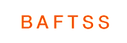 British Association of Film,Television and Screen StudiesAgenda for the Executive Committee EC Meeting. 11:00 -13:00  Thursday 16th April 2020Online:  SkypePresent: Andy Moor, James Leggott, Liz Watkins, Kate Ince, Alex Marlow Mann, Charlotte Crofts, Marta Suarez, Daisy Richards, Johnny Walker, Rajinder, Dudrah, Sorcha Ní Fhlainn. Louis Bayman (University of Southampton, BAFTSS 2021 Conference Host)Apologies: Joe Andrew, Agnieszka Piotrowska, Ana Maria Sapountzi1. EC Meeting Minutes 16th January 2020, Queen Mary University of London: agreed.2. Update on Action Points from January 2020 Meeting. GDPR review (AMM, AM) The BAFTSS JISCMAIL: individuals choose to subscribe/unsubscribe on case by case basis.  BAFTSS JISCMAIL and Membership subscription processes can be amended to include a note / check box for consent to being contacted regarding CFPs, events, BAFTSS Awards, BAFTSS Voting & note regarding option to unsubscribe at any time (AMM)3. Chair’s Report (Andy Moor)3.1 Decolonising the curriculum (MECCSA,  AM, RD) works across cultural industries, the arts, practice development, academia: exploring ways to engage with EDI issues. Rajinder has agreed to continue representing BAFTSS on Decolonizing the Curriculum, although he is stepping down from the EC due to other research and HEI commitments. (RD)3.2 Executive Committee Election 2020.Chair: James Leggott  (12 months)Secretary: Liz Watkins (3 years) Ordinary Member Executive Committee positions: 4 nominees for 3 places.Online vote of BAFTSS Members to identify the 3 new Ordinary Member roles on the EC. (LW to oversee).This opens up the role of Acting-Vice Chair (12 months): EC Members interested in being considered for the role of Acting -Vice Chair will email JL expression of interest.The person who comes fourth in the OM election likely to be acting-OM EC member after a member of the EC is identified and agreed as Acting -VC. (JL to oversee)3.3 BAFTSS 2020 Conference BAFTSS 2020 conference at the University of St. Andrews has been cancelled due to restrictions in place regarding COVID-19. Possibility of University of St Andrews for BAFTSS Conference in 2022: if so requires new CFP and plenaries.Outstanding achievement award: AM has contacted 2020 recipient Mark Cousins. AM to contact Mark Cousins about the possibility of  video / recipient lecture for the BAFTSS Website, a short webinar or virtual award  or wait until 2022. (AM)BAFTSS Conference 2020 plenaries: ask if they would be willing to give lecture as recording or webinar online (AM)Publications Awards Announced online (JL)Practice Research Awards Announced online. Thanks to Agnieszka for her work on this. With AP stepping down from the EC (2020) Charlotte Crofts has agreed to organise the 2021 practice research awards.BAFTSS PGR Research Poster Showcase 2020:PGR Poster showcase was refigured to go on the BAFTSS Website with an online vote of the BAFTSS Membership. There is a £100 prize for the winning poster.8 posters were shortlisted from 13 submissions. 116 people voted. The winner of the PGR Research Poster competition was Liam Creighton with 40% of the votes, followed by Georgia Brown and Poppy Qian.Winner: 'Cine-Map: The Cinematic United Kingdom.’ Creighton, Liam. School of Arts, University of Kent.  Second place: ‘A Voice over time’. Brown, Georgia Elizabeth. Queen Mary University of London. Honourable mention: ‘A small nation encounters a big country. Sino-Danish Film Collaborations as a new cross-cultural interaction on screen.’ Zhai, Poppy Qian. University College London. 3.4 BAFTSS Conference 2021. University of Southampton 15th -17th  April 2021. Louis Bayman (University of Southampton) joined the meeting as BAFTSS 2021 host.3.5 BAFTSS AGM is usually at the BAFTSS Conference. The 2020 AGM needs be held by other practical means due to the coronavirus epidemic (see constitution). Alternative arrangements are as follows: Online vote of BAFTSS Membership on technical points: increase in subscription fees; new OM of EC; change to the constitution (2 rather than 3 PGR Reps and the introduction of a new OM role with dedicated interest in issues affecting ECR /Independent Researcher/ Visiting Fellows). The new role is important to representing anti-casualisation and the impact of the GIG economy, timely to the impact of the current health crisis.The online vote requires 70 people to be quorate.Reports from Officers (2019-2020) will go an AGM page on the website. The Chair/ Vice Chair will ask for questions, comments from BAFTSS members. (LW – gather reports; AM/JL receive comments from members/ AMM add to website)3.6 ERC Mentoring Scheme has been running a year (2019-2020) and has 16 mentees – AM will contact mentors and mentees for update and send EC a report (AM)New Connections Visiting Speaker Scheme only one event remains in calendar. AM and JL will follow up with event organiser Stella Gaynor and send EC a report. (AM/JL)Both schemes keep running4. Treasurer’s Report (Kate Ince) 4.1. Event Grant awards in abeyance due to Coronavirus epidemic: AM and JL will contact organisers regarding rescheduling/ cancellations/ changes to budget beyond  the scheme’s 31 July 2020 end date (AM/JL)4.2 BAFTSS 2020 University of St Andrews: KI to follow up costs following cancellation of the conference due to Coronavirus epidemic. (KI)4.3 Association’s address changed to Treasurer’s institutional address, currently School of LCAHM, University of Birmingham, Edgbaston, BIRMINGHAM B15 2TT. Signatories / co-signatories to be amended as per changes to EC membership. (KI)4.4 Points of information Treasurer submitted an additional report discussed at the EC meeting.4.5 Change of Signatories: the role of signatory on the BAFTSS TSB Bank Account is to be updated to reflect changes in membership of the Executive Committee. Previous BAFTSS Chairs Dr Andrew Moor (Manchester Metropolitan University) and Professor Phil Powrie (University of Surrey) and outgoing Treasurer Dr Anna Claydon (University of Leicester) have agreed to transfer the role of signatory to the current BAFTSS Chair Associate Professor James Leggott (Northumbria University) and current BAFTSS Treasurer Professor Kate Ince (University of Birmingham).5. Membership Report (Alex Marlow-Mann)BAFTSS 2020 conference registration fees were refunded. Membership fees were not.BAFTSS Membership: 336 members (of which 129 student/unwaged and 207 waged).Jiscmail discussion list subscribers: 1503Facebook: 40,000 views or engagement.Twitter followers: 28356. SIG Report (Liz Watkins) 18 BAFTSS Special Interest Groups. 9 submitted panel proposals for the BAFTSS 2020. SIG Funding Scheme saw 9 successful applications in 2019 (calendar year); 2 in 2020 up until April 2020.SIG Funding application from the Film and Philosophy SIG for a Symposium on the films of Kelley Reichardt: asked to consider special issue for Open Screens.Pending applications for funding from 2 SIGS.Three SIG funded events postponed/cancelled due to the corona virus epidemic: LW will contact organisers for update on scheduling, changes to events and budgets. (LW) Screening Sex Symposium postponed; Practice Research may go online; Screen Industries – report pending.BAFTSS SIG 2020 review  - to be discussed at November 2020 meeting.7. Graduate Network Report (Ana/Daisy/ Marta) - attachedBAFTSS Conference PGR Workshop: on ‘The Academic Job Interview’ postponed due to coronavirus epidemic. PGR Reps agreed to explore this taking a new form: short video pieces from presenters, a webinar or recorded discussion? (DR, MS)Ana Maria Sapountzi is stepping down as PGR Rep. Thanks to Ana for the work she has done for BAFTSS as PGR Rep.8. Open Screens Report (Andrew Moor) Detailed report submitted by the Editor, Andy Moor, following Chris Pallant’s meeting with Kira Hopkins, our Editorial Account Manager, Ubiquity Press, on January 16th 2020. AM outlined plans to increase submissions (journal articles, special issues, review pieces, practice research, video essays)Reminder re. Special issues from SIG events (LW)Practice researchers and filmmakers from conference and awards to be invited to submitted to Opens Screens (AM and CC)BAFTSS 2020 conference papers could form a special issue. (AM)11. Social Media Report (report submitted by Agnieszka Piotrowska)  2824 Twitter followers (AM)Responsibility for BAFTSS Social Media is being discussed, following departure of AP.12. AOB12.1 BAFTSS Education Network developing the concept set out by Anna Claydon (AGM 2016) and BAFTSS Guide to Film Studies concept discussed by Sarah Street  (AGM 2012) will combine these ideas and scope out potential for a screens and education network with a focus on teaching and research resources?  This could be a SIG or another BAFTSS networking project?  CC and MS will follow this up for discussion at the July 2020 EC meeting (CC, MS)12.2 BAFTSS to establish an International Advisory Board, following up on the concept outlined by Brian Winston (AGM 2012). The International Advisory Board could link to SSAAANZ, SCMS and NECS and additional academics, practice researchers and filmmakers. (eg. what would we ask of the board? what shape does it take? What can we offer them? How will it be visible/ function)? LW / JL will outline plan for discussion at July 2020 EC meeting. (LW, JL)Thanks to Andy Moor for his leadership of the BAFTSS EC and all of his amazing work with BAFTSS over the past six years.Thanks too for Rajinder Dudrah ‘s brilliant contributions as Executive Committee and continuing contact through MECCSAs Decolonizing the Curriculum project.Thanks to Agnieszka Piotrowska for her work  with the EC and commitment to the Practice Research Awards.Thanks to Ana Maria Sapountzi as out-going PGR Rep.13. Time and Date of next meeting: Microsoft Team Meeting in July 2020. tbc